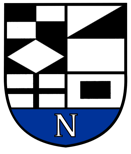 NERINGOS SAVIVALDYBĖS TARYBAŠVIETIMO, KULTŪROS, SPORTO, SOCIALINĖS APSAUGOS, SVEIKATOS IR KURORTO REIKALŲ KOMITETO POSĖDŽIO DARBOTVARKĖ NR.22023-06-19NeringaVadovaudamasis Neringos savivaldybės tarybos veiklos reglamento 23.6.1. ir 23.6.2. punktais, 2023 m. birželio 22 d. 9.00 val. š a u k i a m a s Švietimo, kultūros, sporto, socialinės apsaugos, sveikatos ir kurorto reikalų komiteto posėdis ir sudaroma posėdžio darbotvarkė:Dėl darbotvarkės patvirtinimo.Informacinis pristatymas: Dėl Neringos savivaldybės teritorijos ir jos dalių bendrojo plano koregavimo, nustatant prioritetines savivaldybės infrastruktūros plėtros teritorijas. (Asta Barilienė)Dėl Neringos savivaldybės istorinės atminties ir įvaizdžio formavimo komisijos sudarymo. (Asta Barilienė)Dėl Neringos savivaldybės istorinės atminties ir įvaizdžio formavimo komisijos veiklos nuostatų  pakeitimo. (Asta Barilienė)Dėl Neringos savivaldybės mero premijos, skirtos fotomenininkui, skyrimo nuostatų pakeitimo. (Edita Radzevičienė)Dėl įvažiavimo rinkliavos lengvatų pakeitimo (autobusai). (Kristina Jasaitienė)Dėl socialinės paramos mokiniams teikimo Neringos savivaldybėje tvarkos aprašo pakeitimo. (Audronė Tribulaitė)Dėl Neringos savivaldybės 2023 m. kovo 30 d. sprendimo Nr. T1-64 „Dėl Viešosios įstaigos Neringos pirminės sveikatos priežiūros centro valdymo struktūros ir pareigybių sąrašo patvirtinimo“ pakeitimo. (Rugilė Mankovskė)Dėl Neringos savivaldybės šeimos komisijos sudarymo ir jos nuostatų patvirtinimo. (Monika Regalovskytė)Dėl Piniginės socialinės paramos teikimo asmenims, patiriantiems socialinę riziką, tvarkos aprašo pakeitimo. (Audronė Tribulaitė)Dėl vienkartinės pašalpos a.d.n.. (Audronė Tribulaitė)Dėl socialinių paslaugų organizavimo tvarkos aprašo patvirtinimo. (Audronė Tribulaitė)Dėl prevencinių socialinių paslaugų aprašo pakeitimo. (Audronė Tribulaitė)Dėl sutikimo perimti turtą savivaldybės nuosavybėn ir jo perdavimo valdyti, naudoti ir disponuoti juo patikėjimo teise. (Aina Kisielienė)Dėl gyvenamųjų patalpų priskyrimo tarnybinėms gyvenamosioms patalpoms pakeitimo. (Aina Kisielienė)Dėl savivaldybės būsto fondo ir socialinio būsto sąrašų  pakeitimo. (Aina Kisielienė)Dėl turto perdavimo Neringos savivaldybės administracijai. (Aina Kisielienė)Dėl parduodamo nekilnojamojo turto sąrašo. (Aina Kisielienė)Dėl valstybės turto perėmimo Neringos savivaldybės nuosavybėn. (Aina Kisielienė)Dėl savivaldybės turto susigrąžinimo. (Aina Kisielienė)Dėl pritarimo savivaldybės įmonės „Komunalinio turto valdymas“ 2022 metų veiklos ataskaitai. (Janina Kobozeva)Dėl Neringos savivaldybės tarybos 2023 m. vasario 2 d. sprendimo Nr. T1-19 „Dėl Neringos savivaldybės 2023 metų biudžeto patvirtinimo“ pakeitimo. (Janina Kobozeva)Dėl Neringos savivaldybės tarybos veiklos reglamento pakeitimo. (Ignė Kriščiūnaitė)Švietimo, kultūros, sporto, socialinės apsaugos, sveikatos ir kurorto reikalų komiteto pirmininkas  VaidasVenckus	